Толерантность, межэтническое  и межнациональное взаимодействие.Что такое ТОЛЕРАНТНОСТЬ?В 1995 г. около 200 стран подписали Декларацию Принципов Толерантности, в которой обозначено, что толерантность – это терпимость по отношению к другим религиям, обычаям, культурам, многообразным в своей неповторимости и индивидуальности.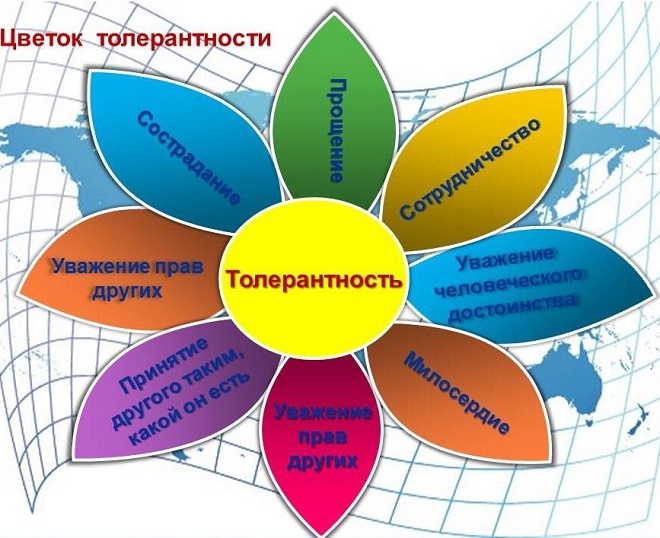 Толерантность - плюсы и минусыИдея данного понятия несет в основе своей, благие для общества цели, так ли это на самом деле? Возможен ли мир и благополучие на земле без терпимости к другим народам? Понятие толерантности может истолковываться и использоваться людьми по-разному, без учета общепринятых и прописанных понятий. У медали две стороны.Плюсы толерантности:помогает быть гуманным;учит преодолевать страхи через эффективную коммуникацию с другими непохожими людьми;вырабатывает правильное понимание разного самовыражения людей с их привычками, характером, мировоззрением и укладом жизни;способствует личностному и общественному развитию через передачу опыта и знаний, путем взаимодействия среди как отдельных людей, так и наций в целом.Минусы толерантности:под видом толерантности манипуляции сознанием людей, прикрытые благими намерениями;тонкая грань между действительно терпимостью и рабским терпением, в ущерб личности;подмена истинных понятий и ценностей ложными, посредством социальных технологий;толерантность некоторыми воспринимается как равнодушие, нежелание воспринимать и бороться.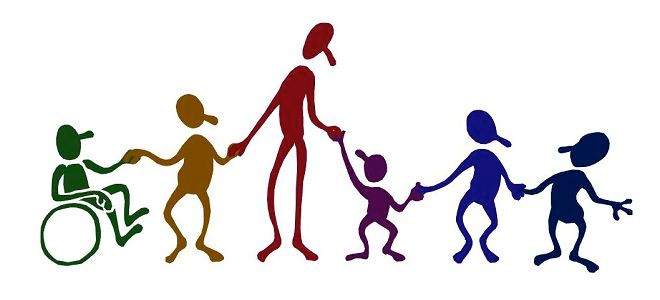 В переводе с древнего латинского языка, что такое толерантность дословно: «tolerantia» - означает «терпение», «терпеть», «переносить». Толковый словарь позиционирует слово «толерантность» как производное от французского «tolerant» - «терпимый».Толерантность – общественное явление, формирующееся на протяжении большого временного промежутка и предполагает отсутствие у человека вражды, неприязни к другим людям непохожим на него по разным признакам. В социуме, пестрящем разными культурами и национальностями - это необходимое явление.